Mécanisme de doléances de l’OSSFormulaire de plainteCe formulaire de plainte peut être rempli en tapant pour entrer les informations demandées. Lorsque vous avez terminé, vous pouvez imprimer et signer, ou vous pouvez télécharger une photo de votre signature (instructions fournies ci-dessous) et envoyer par courriel le formulaire rempli à doleances@oss.org.tnSignature:							Date: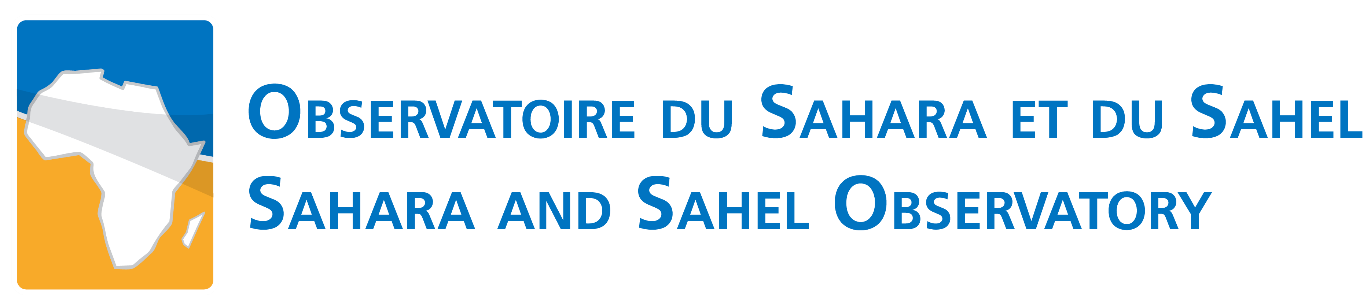 Coordonnées du plaignantCoordonnées du plaignantName & Prénom   Pour le compte de Téléphone  E-mailDemandez-vous que cette identité soit gardée confidentielle ? Oui	NonDemandez-vous que cette identité soit gardée confidentielle ? Oui	NonPlaintePlainteObjet……………………………………………………………….......…………………………………………………………………...…………………………………………………………………………………………………………………………………………Titre du projet 	………………………………………………………………………………………………………………………………………...Lieu du project (Pays, Ville, Village, etc.)	………………………………………………………………………………………………………………………………………...Détails de la plainte (décrire la nature de l’infraction) Pièce justificatives (le cas échéant)Quels résultats souhaitez-vous obtenir (facultatif)Réservé au comité Environnemental et Social Réservé au comité Environnemental et Social Numéro d’enregistrementReçu parDate Nature de la plainte Conditions d’admissibilité Admissible  Inadmissible Réservé à la commission spécialiséeRéservé à la commission spécialiséeAvis motivé  NOTES NOTES Ce formulaire est conçu pour veiller à ce que la plainte soit reçue, l'information clé fournie et une action initiée pour enquêter sur la plainte. La rubrique « plaignant », ne se réfère pas nécessairement à une personne, mais pourrait être lancée à partir d’une lettre à un journal, d’un article de nouvelles ou de l’internet.  Les plaintes peuvent être soumises par courrier, télécopie, courrier électronique ou remise en mains propres à l'OSS.La rubrique “Détails” désigne un bref résumé qui pourrait être accompagné par une lettre plus détaillée ou tout autre document. La plainte peut inclure toute autre information jugée pertinente.Il est important que dans le cas ou des documents justificatifs sont fournis, qu’ils soient enregistrés pour être examinés pendant l’enquête et pour éviter une éventuelle réclamation contre une dissimulation possible dans le cas de documents égarés.  La rubrique « Résultat souhaité" est destinée le plaignant pour indiquer ce qu'il souhaite voir se produire à la suite de la plainte, par exemple des mesures disciplinaires, nouvel appel d'offres, révision de décision, etc.  “Numéro d'enregistrement" : Il est prévu que l'OSS maintienne un registre où toutes les plaintes sont enregistrées et les résultats de l’enquête indiquésLa personne recevant la plainte signera et datera le formulaire Lorsque la plainte est attribuée à quelqu'un aux fins d’enquête, son nom et la date de réception de la plainte sont enregistrésCe formulaire est conçu pour veiller à ce que la plainte soit reçue, l'information clé fournie et une action initiée pour enquêter sur la plainte. La rubrique « plaignant », ne se réfère pas nécessairement à une personne, mais pourrait être lancée à partir d’une lettre à un journal, d’un article de nouvelles ou de l’internet.  Les plaintes peuvent être soumises par courrier, télécopie, courrier électronique ou remise en mains propres à l'OSS.La rubrique “Détails” désigne un bref résumé qui pourrait être accompagné par une lettre plus détaillée ou tout autre document. La plainte peut inclure toute autre information jugée pertinente.Il est important que dans le cas ou des documents justificatifs sont fournis, qu’ils soient enregistrés pour être examinés pendant l’enquête et pour éviter une éventuelle réclamation contre une dissimulation possible dans le cas de documents égarés.  La rubrique « Résultat souhaité" est destinée le plaignant pour indiquer ce qu'il souhaite voir se produire à la suite de la plainte, par exemple des mesures disciplinaires, nouvel appel d'offres, révision de décision, etc.  “Numéro d'enregistrement" : Il est prévu que l'OSS maintienne un registre où toutes les plaintes sont enregistrées et les résultats de l’enquête indiquésLa personne recevant la plainte signera et datera le formulaire Lorsque la plainte est attribuée à quelqu'un aux fins d’enquête, son nom et la date de réception de la plainte sont enregistrés